FATIMA ALYSSA ALANOBJECTVE: Seeking to obtain for an any position with an organization where I    can utilize my skills and be an asset to the employer. SUMMARY OF QUALIFICATION:Proficient with 3D Animation 2010 - 2015, MS OfficeGood collaboration, organization and communications skillsRemarkable ability to quickly learn and effectively utilize various facility management and document management software toolsHas average English proficiencyHas above average pronunciation skillsEDUCATIONAL ATTAINMENT:COLLEGE COURSE: 	Information and Communication Technology.SCHOOL: 	Asia’s Latin Institute Inc.CAREER SERVICE ELIGIBILITY:LICENSE:				National Certificate II				Computer Hardware servicingCERTIFICATE NO:		NCII-14090402008652ISSUED ON:			October 28, 2014TECHNICAL EDUCATION AND SKILL DEVELOPMENT AUTHORITYLICENSE:				National Certificate II				2D AnimationCERTIFICATE NO:		ISSUED ON:			October 24, 2015TECHNICAL EDUCATION AND SKILL DEVELOPMENT AUTHORITYSEMINARS AND TRAININGS:DESCRIPTION:		Computer Hardware Servicing NC – II 356 							Training HoursTRAINING CENTER:       TECHNICAL EDUCATION AND SKILL DEVELOPMENT AUTHORITYDESCRIPTION:		Computer Fundamental Course, Word Processing, 						Spreadsheet, Presentation, &Internet 								Fundamentals.TRAINING CENTER: 		PSA PHILIPPINE STATISTICS AUTHORITY                                                   November 19, 2015 - March 16, 2016PERSONAL INFORMATION:Nationality      : Filipino	Religion          : IslamGender           : FemaleStatus            : SingleDate of birth  :July 03, 1995Age.                :21Job Seeker First Name / CV No: 1841232Click to send CV No & get contact details of candidate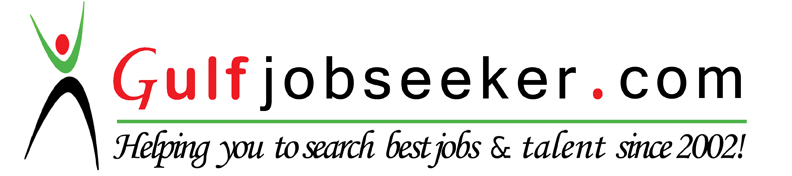 